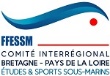 Les commandes seront livrées fin février 2023COMMANDE POUR COLLIERS BOUTEILLE DE PLONGEE(Gratuit pour les clubs CIBPL)NOM DU CLUB : …………………………….……………………………..N° club : ………………………………………………………………………..Adresse : ……………………………………………………………………….Nombre de lot(s) (10 colliers/ lot) souhaité ? : 		COMMANDE POUR COLLIERS BOUTEILLE DE PLONGEE(Pour les clubs extérieurs)NOM DU CLUB : …………………………….……………………………..N° club : ………………………………………………………………………..Adresse : ……………………………………………………………………….Nombre de lot(s) (10 colliers/ lot) : 10 euros + 2 euros de frais de port par lot de 10 Montant total : Paiement à la commande par chèque à adresser au CIBPL FFESSM 39 RUE DE LA VILLENEUVE 56100 LORIENTOu par virement bancaire :RIB CIBPLIBAN : FR76 1558 9569 3400 2275 4914 019BIC : CMBRFR2BXXX